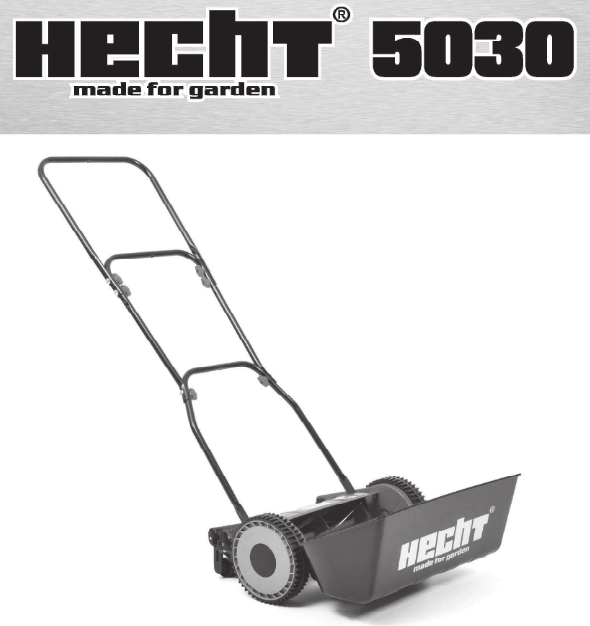 ПЕРЕКЛАД ОРИГІНАЛЬНИХ ОРИГІНАЛЬНИХ ІНСТРУКЦІЙ ПО ВИКОРИСТАННЮЦиліндрична газонокосарка HECHT 5030Перед першою операцією уважно прочитайте посібник користувача!ВІТАЄМО З  ПОКУПКОЮ HECHT продукту. Це керівництво містить важливу інформацію про безпеку, установці, експлуатації, обслуговуванні, зберіганні та усунення несправностей.Зберігайте це керівництво в надійному місці, щоб мати можливість знайти інформацію в майбутньому або для інших користувачів. З огляду на постійне технологічний розвиток і адаптацію до останніх суворим стандартам ЄС, технічні і конструктивні зміни можуть бути здійснені без попереднього повідомлення. Фотографії призначені тільки для ілюстративних цілей і можуть не повністю відповідати самому продукту. Неможливо пред'явити будь-які юридичні претензії, пов'язані з цим посібником оператора. У разі сумнівів зверніться до імпортера або продавцяСИМВОЛИ БЕЗПЕКИ ………………………………………………...….... 4ІЛЮСТРОВАНИЙ ПОСІБНИК ............................................................... 6ТЕХНІЧНІ ХАРАКТЕРИСТИКИ ..............................................................8КЕРІВНИЦТВО ПО ВИКОРИСТАННЮ ………………………………..... 9ПІДТВЕРДЖЕННЯ ОЗНАЙОМЛЕННЯ З РОБОТОЮ ПРИСТРОЮ …………………………………………………………….….. 46СИМВОЛИ БЕЗПЕКИ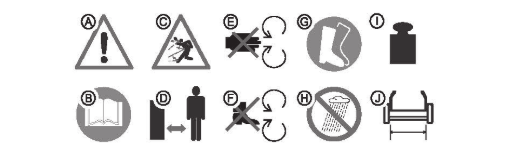 Ілюстрований посібник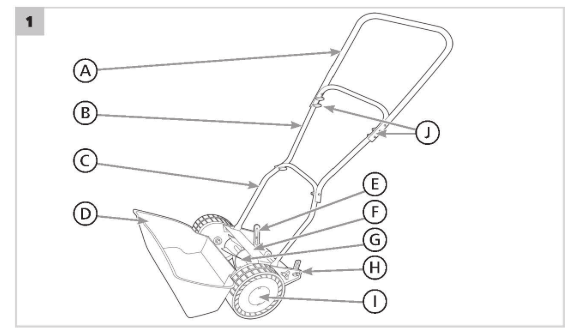 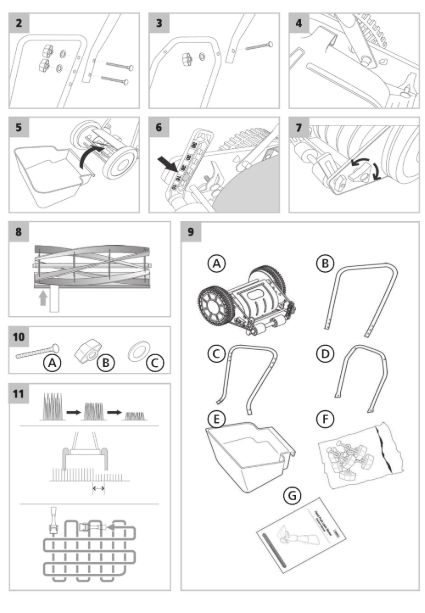 ТЕХНІЧНІ ХАРАКТЕРИСТИКИКЕРІВНИЦТВО ПО ВИКОРИСТАННЮЗМІСТСИМВОЛИ БЕЗПЕКИ .......................................................................... 4КЕРІВНИЦТВО ПО ВИКОРИСТАННЮ ............................................... 6ТЕХНІЧНІ ХАРАКТЕРИСТИКИ............................................................. 8УМОВИ ВИКОРИСТАННЯ ................................................................... 9РОЗПАКОВУВАННЯ ........................................................................... 11ОБСЛУГОВУВАННЯ І ЗБЕРІГАННЯ .................................................. 11ЗБІРКА ...................................................................................................12ПЕРЕВІРКА РОБОТИ……………………………………………………....12РЕГУЛЮВАННЯ ВИСОТИ КОСІННЯ ................................................. 13КОСІННЯ БАРАБАННОЮ КОСАРКОЮ  ............................................ 13ОБСЛУГОВУВАННЯ І ЗАПАСНІ ЧАСТИНИ ....................................... 14УТИЛІЗАЦІЯ .......................................................................................... 15ГАРАНТІЯ ПРОДУКТУ............................................................................ 15ПІДТВЕРДЖЕННЯ ОЗНАЙОМЛЕННЯ  З РОБОТОЮ ПРИСТРОЮ... 46ДЕКЛАРАЦІЯ ВІДПОВІДНОСТІ ЄС……………………………………….47Зверніть особливу увагу на вказані нижче інструкції:УВАГА! Сигнальне слово (слово-мітка), яке використовується для позначення потенційно небезпечної ситуації, яка може призвести до смерті або серйозної травми, якщо цього не запобігти.ОБЕРЕЖНО! Сигнальне слово (мітка слова). У разі невідповідності інструкціям, ми попереджаємо про можливу небезпеку незначного або важливого повідомлення.Примітка. Містить корисну інформацію.УМОВИ ВИКОРИСТАННЯПОПЕРЕДЖЕННЯ!БУДЬ ЛАСКА, ПРОЧИТАЙТЕ ІНСТРУКЦІЇ З ЕКСПЛУАТАЦІЇ! Перед початком роботи ознайомтеся з усіма інструкціями. Зверніть особливу увагу на інструкцію з безпеки.ПОПЕРЕДЖЕННЯ!ДОТРИМУЙТЕСЬ ІНСТРУКЦІЙ НЕ ДОТРИМАННЯ ЗАХОДІВ БЕЗПЕКИ може призвести до пошкодження продукту, серйозної травми і навіть до  смертельних травм.Якщо ви помітите будь-які  ушкодження під час транспортування або розпакування, негайно повідомте про це свого постачальника. НЕ ЕКСПЛУАТУВАТИ!ОСОБЛИВІ УМОВИ ВИКОРИСТАННЯЦей продукт призначений виключно для використання- згідно з відповідними описами та інструкціями з безпеки в даній інструкції з експлуатації;- косити оброблений газон домашнього саду.Будь-яке інше використання не відповідає призначенню.Використання продукту не за призначенням гарантія не поширюється, і виробник не несе ніякої відповідальності.Використання, що не відповідає призначенню, призводить до втрати права на гарантійний і відмови від будь-якої відповідальності з боку виробника. Несанкціоновані зміни виключають відповідальність виробника за шкоду, що виникла в результаті цього. У зв'язку з потенційною небезпекою для користувача, газонокосарка не повинна використовуватися для обрізки кущів, живоплотів і чагарників, для зрізання або подрібнення витких рослин або газонів в садах на даху або в балконних ящиках або на пішохідних доріжках.Крім того, газонокосарка не повинна використовуватися в якості культиватора або для вирівнювання нерівних ділянок землі, наприклад кроти. Відзначте предмети і фіксовані перешкоди, які не видно під травою і не можуть бути видалені (коріння, пні, каміння і т. д.). Тримайте відмічені місця на достатній відстані, щоб лезо не могло стикатися з цими об'єктами і перешкодами при роботі. З тієї ж причини вирівняйте невеликі нерівномірності рельєфу місцевості (кроти, канавки шин, провали і т. д.), по яким можуть торкнутися колеса косарки. Не перевантажуйте! Використовуйте продукт тільки для тих повноважень, для яких він був розроблений. Продукт, призначений для цієї мети, виконує його краще і безпечніше, ніж продукт з аналогічною функцією. Тому завжди використовуйте правильний для цієї мети. Пам'ятайте, що наші продукти не призначені для комерційного, комерційного або промислового використання відповідно до їх призначення. Ми не несемо відповідальності, якщо продукт використовується в цих або аналогічних умовах.Там, де це потрібно, дотримуйтесь законодавчих вказівок та правил, щоб запобігти можливим аваріям під час експлуатації. Користувач несе відповідальність за всі збитки, завдані третім особам або їх майну.Ніколи не використовуйте інструмент, якщо ви близько до людей, особливо дітям або домашнім тваринам.УВАГА!Зберігайте ці інструкції та використовуйте їх, коли вам потрібна додаткова інформація. Якщо ви не розумієте деякі інструкції, зверніться до свого дилера. Якщо товар передано іншій особі, потрібно передати цей посібник.НАВЧАННЯВесь експлуатаційний персонал повинен бути належним чином навчений користуванню, експлуатації та встановленню та особливо ознайомлений із забороненою діяльністю.Увага!Цей продукт не призначений для використання особами з обмеженими сенсорними або розумовими здібностями або браком досвіду і знань - якщо вони знаходяться під наглядом особи, відповідальної за їх безпеку або якщо ця людина проінструктував, як використовувати цей продукт. Продукт не призначений для використання дітьми та особами з обмеженими фізичними можливостями або поганою фізичною підготовкою. Ми настійно рекомендуємо вагітним жінкам звертатися до її лікаря перед використанням цього продукту.ПІДГОТОВКА• Завжди надягайте робоче взуття і довгі штани при роботі з машиною. Не працюйте на машині босоніж або у відкритих сандалях. Не носіть одяг, яка має вільні частини або висять шнурки або краватки.• Ретельно огляньте місце, де буде використовуватися машина, і видаліть всі предмети, які машина може викинути.• Перед використанням завжди перевіряйте візуально, щоб ножі, болти ножів та леза були зношені або пошкоджені.Замініть весь комплект зношених або пошкоджених деталей, щоб зберегти рівновагу. Замініть пошкоджені або нерозбірливі етикетки.РОБОТА• Працюйте машину тільки при денному світлі або при хорошому штучному освітленні.• Не використовуйте машину на мокрій траві.• Стежте за тим, щоб у вас була стійка позиція на схилі.• Завжди гуляй, ніколи не бігай.• Працюйте по схилу, ніколи не піднімайтеся і не опускайтеся.• Рухайтеся дуже обережно, якщо ви міняєте напрямок на схилі.• Не використовуйте машину на занадто крутих схилах.• Будьте особливо обережні, якщо ви повертаєте машину назад або тягните її до себе.• Ніколи не керуйте машиною, що має пошкоджені захисні кришки або протектори або не має захисних пристроїв, таких як дефлектори та / або кошик для збору.БЕЗПЕКА• Будьте пильні, стежте за тим, що ви робите, та використовуйте загальний глузд при роботі на цьому апараті.• Не використовуйте цю машину, якщо ви втомилися, хворі або перебуває під впливом наркотиків, алкоголю або ліків.• Момент неуважності при роботі з цією машиною може призвести до втрати контролю і серйозних травм.• Одягайся правильно. Не носіть просторий одяг або прикраси. Тримайте волосся, одяг і рукавички далеко від рухомих частин. Вільний одяг, прикраси або довге волосся можуть потрапити в рухомі частини.• Використовуйте захисне спорядження. Завжди надягайте захисні окуляри. • Засоби захисту, такі як нескользящая захисна взуття, каска або захисні рукавички, які використовуються у відповідних умовах, зменшать травми.НАДАННЯ ПЕРШОЇ ДОПОМОГИрекомендую завжди мати:- Підходящий вогнегасник (сніг, порошок, галотрон) у вашому розпорядженні.- Повністю обладнаний аптечку, легко доступний для супроводу та оператора.- Мобільний телефон або інший пристрій для швидкого виклику служб екстреної допомоги.- Супровідна особа повинна бути знайома з принципами надання першої допомоги.Супроводжуюча особа повинна перебувати на безпечній відстані від робочого місця, при цьому завжди бачити вас!• Завжди дотримуйтесь принципам надання першої медичної допомоги в разі будь-яких травм.• Якщо є поріз, закрийте рану чистою пов'язкою (тканиною) і міцно натисніть, щоб зупинити кровотечу.Залишкові ризикиНавіть якщо продукт використовується відповідно до інструкцій, неможливо усунути всі ризики, пов'язані з його експлуатацією. Наступні ризики можуть виникнути в результаті конструкції продукту:• Небезпеки, викликані недотриманням ергономічних принципів при конструюванні вироби, наприклад, небезпеки, викликані нездоровим положенням тіла або надмірним перезарядом і ненатурально анатомією руки людини, пов'язані з конструкцією ручки, рівновагою вироби.• Небезпеки, викликані зйомкою предметів.• Механічна небезпека, викликана різанням і викидом.РОЗПАКУВАННЯОбережно дістаньте продукт з коробки.• Чи не викидайте пакувальні матеріали до тих пір, поки ви не уважно вивчіть їх, якщо вони не залишилися частиною продукту.• Частини упаковки (поліетиленові пакети, скріпки і т. д.) Не залишайте в недоступному для дітей місці, це може стати джерелом небезпеки. Не дозволяйте дітям гратися з поліетиленовими пакетами, фольгою або дрібними деталями. Існує небезпека проковтування або задухи!• Переконайтеся, що мішки і контейнери з пластикового матеріалу вільно розкидані в навколишньому середовищу, оскільки вони забруднюють їх.• Утилізація відходів повинна проводитися відповідно до чинних в країні, в якій продукт був встановлений.• Якщо у вас є які-небудь сумніви, не використовуйте продукт, але перевірте його в авторизованому сервісному центрі.ОПИС ЧАСТИН (РІС. 1)ВМІСТ УПАКОВКИ (РІС. 9)А. ДвигунB. Верхня ручка (РІС. 10)A. M6x30 Болт з квадратним хвостовикомC. середня ручкаD. нижня ручкаB. гайкаЕ. Грасс ЛовецьF. Апаратний мішокG. КерівництвоC. ШайбаСтандартні аксесуари можуть бути змінені без попереднього повідомлення.Цей продукт вимагає складання. Продукт повинен бути правильно зібраний перед використанням. Якщо ви помітите пошкодження при транспортуванні або розпаковуєте, негайно повідомте про це свого постачальника. Не використовуйте продукт!Ми рекомендуємо зберегти пакет для подальшого використання. Пакувальні матеріали повинні бути перероблені або утилізовані відповідно до чинного законодавства. Сортуйте різні частини упаковки за матеріалом і передавайте в відповідні місця збору. Для отримання додаткової інформації зв'яжіться з місцевою адміністрацієюЗБІРКАРУЧКА ЗБІРКА1. Спочатку вставте горловину середньої рукоятки в верхню рукоятку, націлені на отвори, вставте болт і закрутить 4 ручки (МАЛ. 2).2. Вставте нижню ручку в середню ручку і зафіксуйте 2 ручки (МАЛ. 3).3. Підвісьте круглі отвори нижньої ручки на з'єднувальний штифт ручки, блок «E» (МАЛ. 4).ЗБІРКА ТРАВОЗБІРНИКА1. Повісити травосборник на верхню торсионную штангу газонокосарки (МАЛ. 5).Перевірка продуктивності різанняВАЖЛИВО: ріжучий система призначена для скошування трави без контакту між ножами.Ця система різання була точно встановлена ​​в процесі побудови. Проте, оскільки прослизання може статися під час транспортування, обробки або використання, дуже важливо перевіряти продуктивність різання до першого використання і періодично після цього. Оскільки прослизання може відбуватися в двох напрямках, для оцінки ефективності різання потрібно дві перевірки, обидві перевірки повинні виконуватися як з лівого, так і з правого боку косарки. Перевірка продуктивності різання і, при необхідності, регулювання - це найважливіші речі, які ви можете зробити, щоб забезпечити оптимальну роботу вашої газонокосарки.ПІДГОТОВКАВам знадобляться кілька смужок шириною 1 дюйм з стандартного паперу для принтера (не газета) довжиною близько 8 дюймів, пара робочих рукавиць.Леза косарки гострі. При виконанні цієї процедури надягайте рукавички і тримайте пальці подалі від кордону розділу між отвором і нерухомим лезом.Переконайтеся, що газонокосарка не може котитися вперед, розташувавши її на твердій рівній поверхні з блоком перед задніми колесами. Потім підніміть косарку в положення максимальної висоти зрізу, щоб поліпшити доступ.Перевірте. 1: чи спрацьовують  леза?Щоб перевірити, стикаються чи леза, поверніть їх обличчям до передньої частини косарки і повільно потягніть ріжучу котушку вниз, по одному лезу за раз, на повний оборот або два. Якщо ви почуєте дряпання або відчуєте опір, пропустіть решту цього розділу і перейдіть до розділу Регулювання лез на сторінці.Якщо ріжучий барабан і нерухоме лезо стикаються, косарка буде важко штовхати і може затупити лезо.Перевірте . 2:Чи леза ріжуть правильно?1. Перевірити, чи  леза ріжуть правильно, вам потрібно перевірити, леза на лівій і правій стороні косарки.2. З лівого боку подайте вертикально смужку паперу з-під косарки між лезом ріжучої котушки і нерухомим лезом. Приблизно півдюйма смуги має бути видно над нерухомим лезом (мал. B).Завжди кладіть смужку паперу прямо вгору і вниз, перпендикулярно землі, як травинка.УВАГА!Тримайте пальці подалі від області різання; вони повинні бути нижче нерухомого клинка.3. Накрийте ріжучу котушку вниз, спостерігаючи, чи не обрізається чи папір при проходженні першого леза ріжучої котушки.4.Сдвиньте папір на півдюйма за раз, щоб перевірити інші леза.5. Прокрутіть до правого боку косарки і перевірте, чи правильно ріжуть леза на цій стороні.6. Якщо велика частина лез ріжеться по обидва боки, система різання встановлена правильно.7. Якщо більшість лез не ріжуть, необхідно відрегулювати систему різання. Перейдіть до розділу «Регулювання лез» нижче.РЕГУЛЮВАННЯ ЛЕЗПримітка. Ми рекомендуємо вам відвідати авторизований сервісний центр для регулювання лез.УВАГА!Леза косарки гострі. При виконанні цієї процедури надягайте захисні рукавички і тримайте пальці подалі від інтерфейсу між барабаном і нерухомим лезом.1.Якщо леза стикаються, поверніть диск (мал. 7) проти годинникової стрілки, обертаючи ріжучий барабан, зупиняючись, як тільки леза втрачають контакт.2. Якщо леза не порізали папір, поверніть диск (мал. 7) за годинниковою стрілкою, обертаючи ріжучу котушку так, щоб леза стикалися.3. При правильному налаштуванні ріжучий котушка і нерухоме лезо не повинні торкатися один одного.4. Якщо проблеми на стороні косарки все ще існують, повторіть кроки регулювання.5. Якщо газонокосарка ріже, щоб ви залишилися задоволені, а ножі не стикалися. Ви правильно налаштували косарку.Регулювання висоти косіння• Висота зрізу може плавно регулюватися в діапазоні від 10 до 36 мм (мал. 6).• Щоб відрегулювати висоту зрізу, встановіть косарку на рівну рівну поверхню. Відверніть дві гайки. Піднімайте корпус в центрі, поки не досягнете необхідної висоти зрізу. Знову затягніть дві баранчикові гайки. Ви можете прочитати висоту зрізу з заходи на зустрічному лезі.КОСІННЯ БАРАБАННОЮ КОСАРКОЮ• Ручна косарка може косити траву до прибл. 10 см в довжину. Якщо ви хочете, щоб ваш газон мав акуратний, урізаний вид, ви повинні постійно тримати його підстриженим до більш керованою висоти. На початку сеансу скошування бажано встановити відносно високу висоту скошування, а потім поступово рухатися вниз. Для доглянутого вигляду висота стрижки повинна бути мінімальною.• Для досягнення оптимальних результатів стригти газон щотижня. Травинки стають товщі, швидше і більш пружними, якщо їх стебла постійно залишаються короткими (якщо ви не живете в дуже сухих умовах і не часто поливаєте). Завжди косите газон, коли він досить сухий. Щоб ваш газон був чистим, навіть коли ви закінчите, косить його досить прямими доріжками в темпі ходьби. Ріжучі валки завжди повинні перекривати один одного на кілька сантиметрів, щоб уникнути не привабливих смужок трави.Правильне технічне обслуговування необхідно для безпечної, економічної та безперебійної роботи машини. Недотримання цієї рекомендації з технічного обслуговування і заходів безпеки може призвести до серйозних травм або смерті. Завжди дотримуватись процедури, запобіжні заходи, рекомендоване обслуговування і рекомендовані перевірки, зазначені в цьому посібнику.•  Завжди перевіряйте, щоб всі гайки і болти були надійно затягнуті, і переконайтеся, що машина знаходиться в хорошому робочому стані.•  Підтримуйте машину в хорошому стані, при необхідності міняйте попереджувальні написи та інструкції на машині.•  З метою безпеки замініть зношені або пошкоджені деталі. Використовуйте тільки оригінальні запчастини та аксесуари. Частини, які не перевірено та не схвалено виробником обладнання, можуть призвести до непередбачених пошкоджень.•  Роботи по ремонту і технічного обслуговування, відмінні від описаних в цьому розділі, які є більш складними або вимагають спеціальних інструментів, надішліть їх у наш авторизований сервіс.•  Часто перевіряти кошик для збору на предмет зносу і пошкоджень.•  При регулюванні машини завжди будьте обережні, щоб не затиснути пальці між рухомими ножами і жорсткими деталями машини.•  Регулярно перевіряйте лезо на наявність пошкоджень.ОЧИЩЕННЯНіколи не бризкайте продукт водою і не піддавайте його впливу води. У будь-якому випадку, не мийте водою частини машини, які не призначені для цього.Ніколи не використовуйте агресивні миючі засоби або розчинники: для очищення.1. Ретельно очищати машину після кожного використання.2. Не допускайте забруднення ручек маслом. Очистить ручку декана вологою водою, промити в мильній воді. Ніколи не використовуйте агресивні миючі засоби або розчинники для очищення. Це може завдати непоправної шкодипродукт. Пластикові деталі можуть бути знищені хімікатами.3. Протріть виріб злегка вологою серветкою або щіткою.4. Очистить кришку машини, особливо вентиляційні отвори.5. Якщо будь-які частини машини очищені водою або вологою тканиною і т. д., Вони повинні бути повністю сухими.6. Потім металеві деталі необхідно змастити від корозії відповідним захисним маслом. Переконайтеся, що вода не проникає у внутрішні частини машини.7. Потенційне пошкодження деталей через корозію не може бути оцінений як виробничий дефект або дефект матеріалу.8. Після використання очистіть зовнішню частину машини, спорожнити травосборник і струсіть його, щоб видалити траву та інші забруднення.9. Після кожного використання акуратно очищайте ріжучий деку, щоб видалити залишки трави або сміття. Регулярно видаляйте траву і бруд з леза. Чистіть колеса, шар трави може змінити висоту зрізу.Завжди спорожняйте травосборник і не залишайте контейнери з зрізаною травою всередині приміщення.МІСЦЕ ЗБЕРІГАННЯ• Зберігайте машину в недоступному для дітей місці.• Не зберігайте машину протягом тривалого часу під прямими сонячними променями.• З метою безпеки замініть зношені або пошкоджені деталі. Зберігайте машину в чистому, сухому, темному і незамерзаючому місці, захищеному від пилу і недоступному для дітей.• Ідеальна температура зберігання становить від 5 до 30 градусів Цельсія.• Використовуйте оригінальну упаковку для зберігання при першій-ліпшій можливості.• Накрийте пристрій відповідним захисним покриттям, яке не утримує вологу. Не використовуйте листовий пластик як пилозахисні чохла. Не пористе покриття буде утримувати вологу навколо машини, викликаючи іржу і корозію.ТРАНСПОРТУВАННЯПід час транспортування будьте обережні, щоб не впасти або інакше пошкодити машину. Для транспортування машину потрібно закріпити проти ковзання та перекидання. Не кладіть предмети на машину.ОБСЛУГОВУВАННЯ І ЗАПАСНІ ЧАСТИНИ• Обслуговуйте ваш пристрій кваліфікованим персоналом з ремонту, використовуючи лише однакові запчастини. Це забезпечить збереження безпеки пристрою.• Якщо вам потрібна технічна консультація, ремонт або справжні запчастини на заводі, зверніться до найближчого до вас авторизованого сервісного центру HECHT. Інформацію про місця обслуговування, відвідайте www.hecht.cz.• Замовляючи запчастини, будь ласка, вкажіть номер деталі, це можна знайти на веб-сайті www.hecht.cz/ВИДАЛЕННЯ• Утилізуйте свій пристрій, аксесуари і упаковку відповідно до вимог захисту навколишнього середовища в центр збору відходів.• Ця машина не відноситься до побутових відходів. Бережіть навколишнє середовище і віднесіть цей пристрій до спеціального прийомного пункту, де воно буде отримано безкоштовно. Для отримання додаткової інформації, будь ласка, зв'яжіться з місцевим органом влади або найближчим пунктом збору. Неправильна утилізація може бути покарана відповідно до національних правил.ГАРАНТІЯ ПРОДУКТУ• На цей продукт ми надаємо юридичну гарантію, юридичну відповідальність за дефекти, протягом 24 місяців з моменту отримання.• Для корпоративного, комерційного, муніципального та іншого використання, крім приватного, ми надаємо юридичну гарантію і юридичну відповідальність протягом 6 місяців з моменту отримання.• Всі продукти призначені для домашнього використання. якщо немає іншої інформації в керівництві по експлуатації або описі операції. При використанні іншого або суперечить інструкції по експлуатації заява не визнається законною.•  Неправильний вибір продукту і той факт, що продукт не відповідає вашим вимогам, не може бути причиною для скарги. Покупець знайомий з властивостями товару.•  Покупець має право попросити продавця перевірити функціональність продукту і ознайомитися з його функціонуванням.• Попередньою умовою отримання гарантійних вимог є дотримання керівних принципів експлуатації, обслуговування, очищення, зберігання і технічного обслуговування.• Пошкодження, викликані природним зносом, перевантаженням, неналежним використанням або втручанням за межі дозволеногоСервіс протягом гарантійного терміну, виключені з гарантії.• Гарантія не поширюється на знос компонентів, відомих як витратні матеріали (наприклад, леза, ремені, колеса, ).• З гарантії виключається знос вироби або деталей, викликаний нормальним використанням виробу або деталей вироби та інших деталей, схильних до природного зносу.•  На товари, що продаються за нижчою ціною, гарантія не поширюється на дефекти, за якими була зумовлена ​​більш низька ціна.•  Пошкодження, викликані дефектами матеріалу або помилкою виробника, будуть усунені безкоштовно шляхом заміни або ремонту. Передбачається, що товар повертається в наш сервісний центр в розібраному вигляді і з підтвердженням покупки.Інструменти для очищення, обслуговування, перевірки і вирівнювання не є гарантійним актом і є платними послугами.•  Для ремонту, на який не поширюється гарантія, його можна відремонтувати в нашому сервісному центрі в якості платного сервісу. Наш сервісний центр буде радий скласти кошторис витрат.• Ми розглянемо тільки ті товари, які були доставлені в чистому вигляді, в разі відправки також упаковані в достатній мірі і оплачені. Товари, відправлені як неоплачені, як негабаритні вантажі, експрес-відправлення або спеціальної доставкою, не приймаються.• У разі обґрунтованої претензії по гарантії, будь ласка, зв'яжіться з нашим сервісним центром. • Там ви отримаєте додаткову інформацію по обробці претензій.Інформацію про місця обслуговування см. На www.hecht.cz• Ми позбавляємося від ваших старих електричних приладів безкоштовно.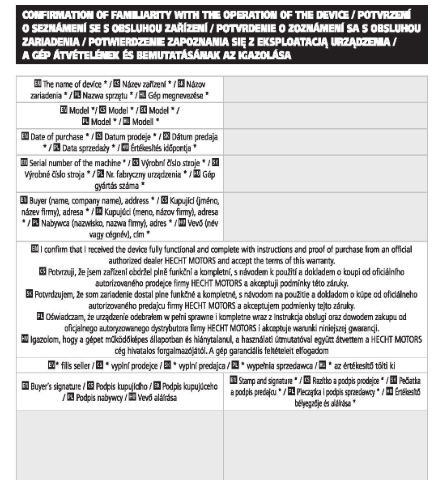 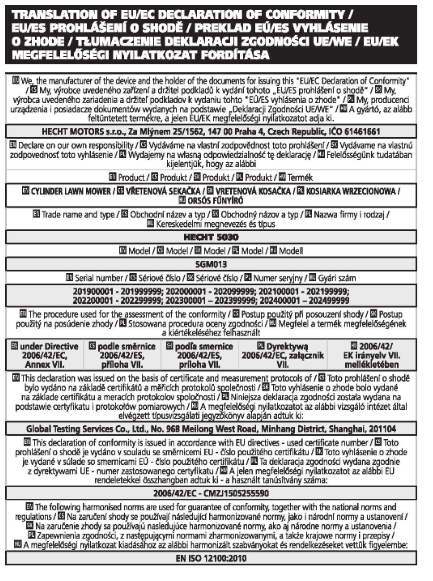 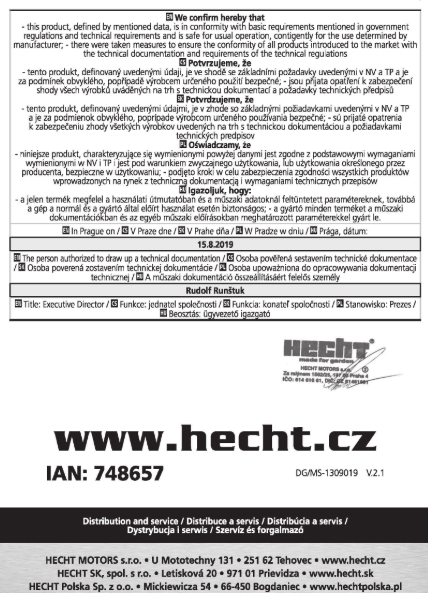 Ваша машина повинна використовуватися з обережністю. Тому на машині були розміщені наклейки, щоб наочно нагадати вам про основні запобіжні заходи, яких слід дотримуватися під час використання. Їх значення пояснюється нижче.Ці наклейки розглядаються як частина машини, і їх ні в якому разі не можна видаляти з машини. ПОПЕРЕДЖЕННЯ. Зберігайте знаки безпеки чіткими та видимими на обладнанні. Замініть знаки безпеки, якщо вони відсутні або нерозбірливі.Правильна інтерпретація цих символів дозволить вам краще і безпечніше керувати виробом. Будь ласка, вивчіть їх і дізнайтеся їх значення.AНаступні попереджувальні символи повинні нагадувати вам про безпеку, коли ви повинні дотримуватися запобіжних заходів при експлуатації машини.BЗагроза отримання травм викинутих деталей.CЗагроза отримання травм викинутих деталей.DТримайте інших людей та домашніх тварин на безпечній відстані.EТримайте руки подалі від рухомих частин газонокосаркиFПопередження: Тримайте руки, ноги та одяг подалі від рухомих частин подрібнювачаGНосіть надійну безпекуHНе використовуйте цей продукт під дощем і не виходьте на вулицю під час дощу.IВагаJРобоча ширинаIANІдентифікаційний номер машиниAВерхня ручкаBСередня ручкаCНижня ручкаDТравозбірникEРоликовий кронштейнFКришка косилкиGЗбірка котушкиHРучка регулюванняIКолесоJГайка крила М6Робоча ширина30 см.Ємність травозбірника15 л.Діапазон регулювання висоти10-36 мм.Товщина леза2 мм.Кількість лез6Вага7,8 кг.Технічні характеристики можуть бути змінені без попереднього повідомлення